Уведомление о внесении изменений в Уведомление и Закупочную документацию по открытому запросу предложений на проведение инженерно-геологических и инженерно-геодезических изысканий для пилотного проекта под строительство инновационной сети 0,4-6 кВ в г. Богородске Нижегородской области.1. Заказчик - ОАО «Научно-исследовательский инжиниринговый центр межрегиональных распределительных сетевых компаний» (почтовый адрес: 115280, г. Москва, 3-й Автозаводский проезд, д.4, корп.1) - настоящим уведомляет о внесении изменений в Уведомление и Закупочную документацию  о проведении открытого запроса предложений (далее Запрос предложений) на проведение инженерно-геологических и инженерно-геодезических изысканий для пилотного проекта под строительство инновационной сети 0,4-6 кВ в г. Богородске Нижегородской области.2. Изложить п. 12.1  Уведомления о проведении открытого запроса предложений в следующей редакции: «Подача предложений в Системе:   Участники   подают   свои   Предложения   через торговую   площадку   Системы   в   соответствии   с   правилами   и   регламентом, действующими   в   Системе.   Предложения   должны   быть   поданы   в   электронный сейф   Организатора   с   использованием   реализованных  в   системе   средств  защиты информации.Заказчик   заканчивает   принимать   предложения  в   Системе в  12:00 (время московское) «05 » сентября 2012 года.3. Изложить п. 12.2  Уведомления о проведении открытого запроса предложений в следующей редакции:  «Подача предложений на бумажном носителе (оригинал предложения): Кроме предоставления   Предложения   через   торговую   площадку   Системы,   Участник должен   предоставить   оригинал   Конкурентного   предложения   на      бумажном носителе.Участникам закупки следует учесть,   что предложения,  подаваемые через торговую площадку Системы и на бумажном носителе, должны быть идентичны.Перед  подачей  оригинал  предложения  должен  быть надежно запечатан в конверт, обозначаемый словами на «ЗАПРОС ПРЕДЛОЖЕНИЙ».На конверте необходимо указать следующие сведения:- наименование и адрес Организатора;- полное фирменное наименование Участника и его почтовый адрес;- предмет Договора.Если иное не предусмотрено правилами почтовой или курьерской пересылки, на внешнем конверте не следует указывать адрес Участника.Оригинал предложения должен быть представлен Организатору не позднее 12:00 (время московское)   «05»   сентября   2012  года   с   пометкой   «НА     ЗАПРОС ПРЕДЛОЖЕНИЙ»  по  адресу   Организатора:  115280,   г.  Москва,   3-й Автозаводский проезд, д.4, корп.1. Ответственный сотрудник за прием предложений - Романова Марина Владимировна, тел/факс +7 (495) 651-84-83 (доб. 105) .Участникам рекомендуется предварительно позвонить по телефону +7 (495) 651-84-83 (доб. 105). В случае направления Предложения через курьерскую службу рекомендуется уведомить представителя курьерской службы или курьера о настоящем порядке доставки.Предложения, полученные позже установленного выше срока, будут отклонены Организатором без рассмотрения по существу, независимо от причин опоздания.4. Изложить п.4.6.3  Закупочной документации в следующей редакции:«Заказчик заканчивает принимать предложения в Системе в 12:00 (время московское) «05» сентября 2012 года.5. Изложить п.4.6.8  Закупочной документации в следующей редакции:«Участники должны обеспечить доставку своих Предложений с пометкой «Конкурентноепредложение» по адресу Организатора: 115280, г. Москва, 3-й Автозаводский проезд, д.4,корп.1,  каб. 212а.   Ответственный   сотрудник   Организатора   за   прием     предложений Романова Марина Владимировна тел/факс +7 (495) 651-84-83(доб. 105), адрес электронной почты: romanova@niic-mrsk.ru. В случае  направления  предложения    через     курьерскую службу   рекомендуется   уведомить  представителя  курьерской   службы  или   курьера  о настоящем   порядке  доставки   предложений. Организатор      заканчивает       принимать Предложения  в  12 час. 00 мин. (по московскому времени) «05» сентября 2012 года. Предложения,  полученные   позже   установленного   выше   срока,  будут        отклонены Организатором без рассмотрения по существу, независимо от причин опоздания.»6. Изложить п.4.7.2  Закупочной документации в следующей редакции:«Организатор получает одновременный доступ, к поступившим предложениям Подрядчиков начиная  с  12 часов 00 минут (по московскому времени)  «05» сентября 2012 года в соответствии с правилами и Инструкциями по проведению закупочных процедур, размещенными на сайте Системы B2B-MRSK.»7. Остальные условия Уведомления остаются без изменений.Генеральный директор                                                                                           С.Ю. Савчук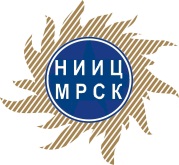 Открытое акционерное общество«Научно-исследовательскийинжиниринговый центр межрегиональныхраспределительных сетевых компаний»(ОАО «НИИЦ МРСК»)3-й Автозаводский проезд, д. 4, корп. 1, Москва, 115280 тел./факс: (495) 664-84-83,Е-mail: info@niic-mrsk.ru, www.niic-mrsk.ruОКПО 05030394, ОГРН 1027700051653,ИНН/КПП 7701025510/770101001Открытое акционерное общество«Научно-исследовательскийинжиниринговый центр межрегиональныхраспределительных сетевых компаний»(ОАО «НИИЦ МРСК»)3-й Автозаводский проезд, д. 4, корп. 1, Москва, 115280 тел./факс: (495) 664-84-83,Е-mail: info@niic-mrsk.ru, www.niic-mrsk.ruОКПО 05030394, ОГРН 1027700051653,ИНН/КПП 7701025510/770101001Открытое акционерное общество«Научно-исследовательскийинжиниринговый центр межрегиональныхраспределительных сетевых компаний»(ОАО «НИИЦ МРСК»)3-й Автозаводский проезд, д. 4, корп. 1, Москва, 115280 тел./факс: (495) 664-84-83,Е-mail: info@niic-mrsk.ru, www.niic-mrsk.ruОКПО 05030394, ОГРН 1027700051653,ИНН/КПП 7701025510/770101001Открытое акционерное общество«Научно-исследовательскийинжиниринговый центр межрегиональныхраспределительных сетевых компаний»(ОАО «НИИЦ МРСК»)3-й Автозаводский проезд, д. 4, корп. 1, Москва, 115280 тел./факс: (495) 664-84-83,Е-mail: info@niic-mrsk.ru, www.niic-mrsk.ruОКПО 05030394, ОГРН 1027700051653,ИНН/КПП 7701025510/770101001Потенциальным поставщикам продукцииОткрытое акционерное общество«Научно-исследовательскийинжиниринговый центр межрегиональныхраспределительных сетевых компаний»(ОАО «НИИЦ МРСК»)3-й Автозаводский проезд, д. 4, корп. 1, Москва, 115280 тел./факс: (495) 664-84-83,Е-mail: info@niic-mrsk.ru, www.niic-mrsk.ruОКПО 05030394, ОГРН 1027700051653,ИНН/КПП 7701025510/770101001Открытое акционерное общество«Научно-исследовательскийинжиниринговый центр межрегиональныхраспределительных сетевых компаний»(ОАО «НИИЦ МРСК»)3-й Автозаводский проезд, д. 4, корп. 1, Москва, 115280 тел./факс: (495) 664-84-83,Е-mail: info@niic-mrsk.ru, www.niic-mrsk.ruОКПО 05030394, ОГРН 1027700051653,ИНН/КПП 7701025510/770101001Открытое акционерное общество«Научно-исследовательскийинжиниринговый центр межрегиональныхраспределительных сетевых компаний»(ОАО «НИИЦ МРСК»)3-й Автозаводский проезд, д. 4, корп. 1, Москва, 115280 тел./факс: (495) 664-84-83,Е-mail: info@niic-mrsk.ru, www.niic-mrsk.ruОКПО 05030394, ОГРН 1027700051653,ИНН/КПП 7701025510/770101001Открытое акционерное общество«Научно-исследовательскийинжиниринговый центр межрегиональныхраспределительных сетевых компаний»(ОАО «НИИЦ МРСК»)3-й Автозаводский проезд, д. 4, корп. 1, Москва, 115280 тел./факс: (495) 664-84-83,Е-mail: info@niic-mrsk.ru, www.niic-mrsk.ruОКПО 05030394, ОГРН 1027700051653,ИНН/КПП 7701025510/77010100131.08.2012 31.08.2012 №СС-483-УВНа №от